♥ ♥ ♥ February 2020 ♥ ♥ ♥Prayer CalendarCEF® of Franklin-Fulton CountiesDr. Dan Russell, Director“...I have loved thee with an everlasting love: therefore with loving kindness have I drawn thee.”  Jeremiah 31:3  1.  Sat.  Ask God to help teachers plan their days for adequate time to prepare for each Good News Club.  Pray for no interruptions and Holy Spirit guidance as they study the Bible lessons.  2.  Sun.  Pray we will be helpful and encouraging to teachers in churches that use curriculum from CEF Press® during  or Sunday School.    3.  Mon.  Pray workers attending Teacher Training Classes today in  and McConnellsburg and tomorrow in  will be inspired, encouraged, and refreshed.  4.  Tues.  Pray safety during travel for workers and bus drivers, especially on winter roads.  5.  Wed.  Pray children attending Fayetteville School Good News Club will accept Christ & grow to be more like Him. Pray for teacher Shelley Stanfield and for all of the other club workers.  6.  Thurs.  Pray children attending Fannett-Metal School Good News Club in Path Valley will be a testimony to family, teachers, and classmates.  Also, remember the many workers who participate in this large club.  7.  Fri.  Pray God’s Word will do His work in the hearts of children attending Hamilton Heights School News Clubs taught by Pastor Jeff Stratton & Rita Hobbs.   Praise God for a large increase in attendance! Pray for each child & worker.  8.  Sat.  Ask God to daily provide for the expenses of the ministry in both counties. 9.  Sun. Praise for the open door to have School Good News Clubs® for all the public elementary schools in  and .  Pray God’s protection for each club and worker.10.  Mon.  Pray God will give wisdom to maintain good discipline during each Good News Club and bus ride or walk to and from the school.11.  Tues.  Pray each boy and girl attending the Chambersburg YMCA “Sam’s Club” will come to “love the Lord thy God with all thy heart” (Matthew 22:37) as they attend Good News Club taught by Dr. Dan Russell.  12.  Wed.  Pray for “fruit that remains” (John ) as Sarah Brown teaches the Hooverville School Good News Club with Ron, Julie, Pat, & Dr. Dan. 13.  Thurs.  Pray for good behavior in the Mowery School Good News Clubs taught by Pastor Scott Drinkwater & Pastor John Buhr. Pray for the shepherds to lead many of the children to Christ.14.  Fri.  Many Good News Club children are from dysfunctional homes.  Pray for them to come to know the Savior and rest in the assurance that He will always love them and never leave them.15. Sat.  Pray for an increase in Tel-A-Story® calls and for the spiritual needs of children calling.16.  Sun.  Pray unchurched families of Good News Clubbers will find a church home where they can grow to know Jesus better.17.  Mon.  Pray God will call a committed team of summer missionaries to reach children through 5-Day Clubs® and a committed team of Junior Staff to serve at Good News Camp this summer.18.  Tues.  Pray for new children to be enrolled in the Mailbox Club.19.  Wed.  Pray children attending the Andrew Buchanan School Good News Clubs will be “doers of the Word, and not hearers only.”  (James 1:22) Also, remember teachers Crystal Horne & Pastor Matt Robinson & the other workers.20.  Thurs.  Praise for our CEF® committee members (Michelle Baranowske, Bob Deeds, Doug Hirneisen, Art Horne, Sheldon Mellott, Sally Miller, George Rock & Lane Thrush).  Pray as they seek God’s will concerning ministry decisions during the monthly meeting this evening.21.  Fri.  Pray for Good News Club missionaries Abner & Susan Pineda telling boys & girls about Jesus CEF in Central & South America with CEF. 22.  Sat.  Pray Dr. Dan, Michelle, Nathan and Lori will bring “into captivity every thought to the obedience of Christ.”  (2 Corinthians 9:5)23.  Sun.  Pray for church Good News Clubs taking place on Sundays & Wednesday evenings.24.  Mon.  Pray wisdom for workers to answer hard questions children ask during clubs.25.  Tues.  Pray CEF President Reese Kauffman will have whole-hearted devotion and a willing mind to serve God.26.  Wed.  Pray wisdom as plans are made for Good News Camp and missionaries are scheduled for each week.  Also, pray God will prepare hearts for service as phone calls are made and letters sent to schedule staff.27.  Thurs.  Pray for children at Ben Chambers School Good News Clubs to listen attentively as they are taught the Word of God. 28.  Fri.  Pray for children at Greencastle School Good News Clubs, as they are counseled for salvation, to make serious decisions for Christ.29.  Sat.  Pray for good health for children and workers during this season of illness. Pray that substitutes are available when workers have to miss clubs.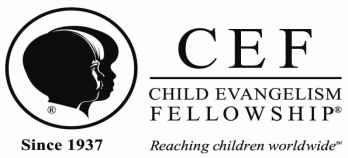 